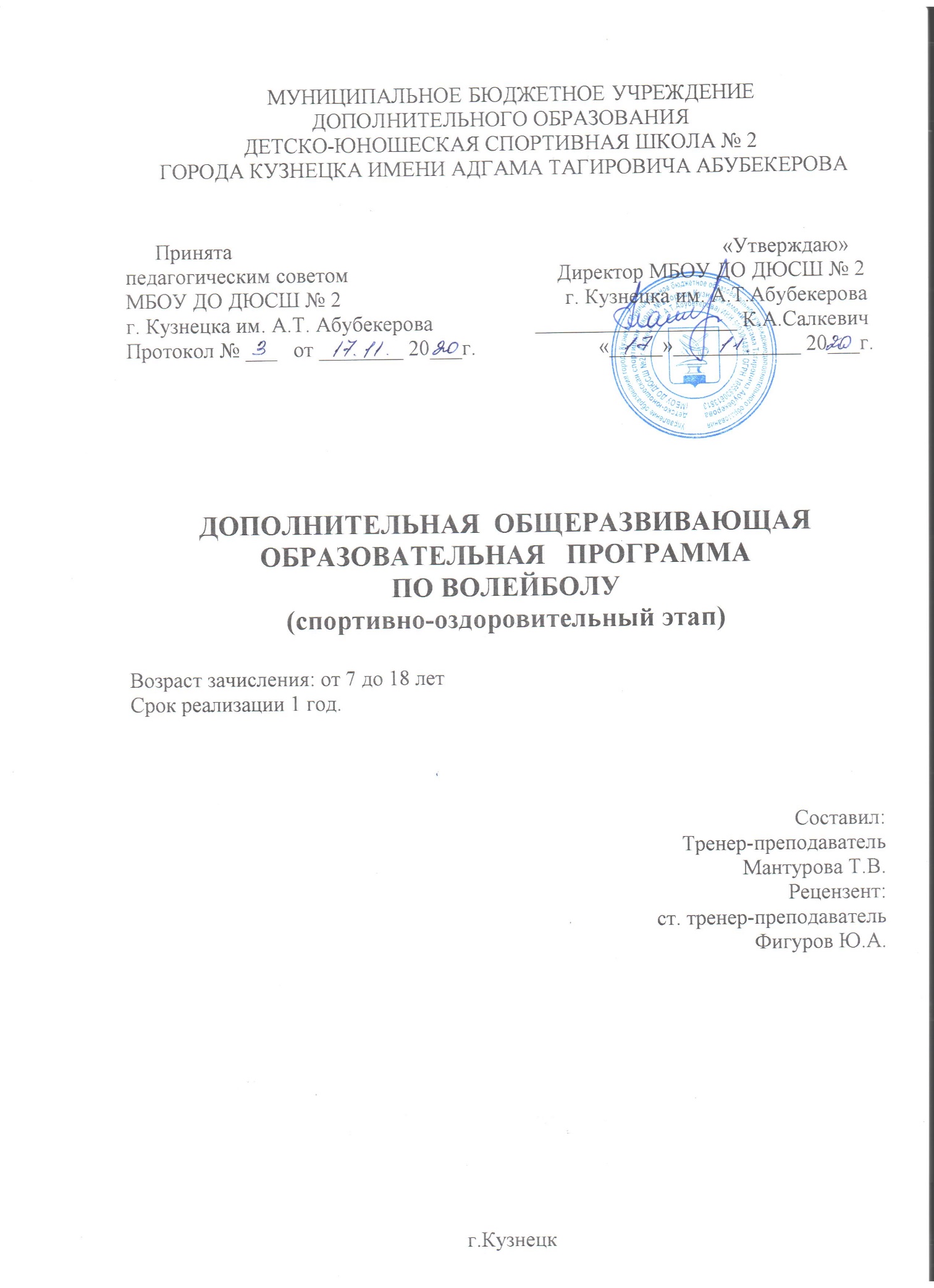 СОДЕРЖАНИЕПояснительная записка.        Игра в волейбол – одна из захватывающих, интересных и популярных игр на сегодняшний день. Технические приёмы, тактические действия заключают в себе большие возможности для расширения и развития физических способностей, а также помогают в нравственном воспитании детей и подростков.       В процессе изучения у учащихся формируется потребности в систематических занятиях физическими упражнениями, учащиеся приобщаются к здоровому образу жизни, приобретают привычку заниматься физическим трудом, умственная нагрузка компенсируется у них физической. Занятия спортом дисциплинируют, воспитывают чувство коллективизма, волю, целеустремленность, способствуют поддержке при изучении общеобразовательных предметов, так как укрепляют здоровье.      Программа органично вписывается в сложившуюся систему физического воспитания в общеобразовательных учреждениях. Благодаря этому ученики смогут более плодотворно учиться, меньше болеть. Ученики, успешно освоившие программу, смогут участвовать в соревнованиях по волейболу различного масштаба.Цели и задачи.Игра в волейбол направлена на всестороннее физического развитие и способствует совершенствованию многих необходимых в жизни двигательных и морально-волевых качеств.Цель программы - углублённое изучение спортивной игры волейбол.  Основными задачами программы являются:образовательныеознакомить учащихся с правилами самоконтроля состояния здоровья на занятиях и дома; формировать здоровый образ жизни;изучить основы техники и тактики игры;способствовать приобретение необходимых теоретических знаний;развивающиеспособствовать овладению основными приемами техники и тактики игры;развивать устойчивый интерес к данному виду спорта;развивать креативные способности (мышление, умение предугадать тактику противника);содействовать правильному физическому развитию;развивать физические способности (силу, выносливость, гибкость, координацию движений);развивать специальные технические и тактические навыки игры;подготовить учащихся к соревнованиям по волейболу;содействовать отбору лучших учащихся для ДЮСШ;воспитательныеспособствовать воспитанию воли, смелости, настойчивости, дисциплинированности, коллективизма, чувства дружбы;способствовать привитию ученикам организаторских навыков;способствовать привитию общей культуры поведения (основ гигиены, этикет).Особенности данной программы         Данная программа составлена с использованием специальной литературы по обучению волейболу. В программе задействованы методики обучения игре в волейбол, которые на данный момент являются наиболее современными и используются при подготовке волейболистов. Программа позволяет варьировать нагрузку ребёнка (в зависимости от его физических возможностей), не теряя результат обучения. В программе используются принципы наглядности, доступности и индивидуализации.Форма и режим занятий        Программа реализуется на стартовом уровне.1 год обучения – 3 раза в неделю по 2 акад. часа (276 часа в год). Занятия проводятся в группе, в которую зачисляются учащиеся, не имеющие медицинских противопоказаний для занятий волейболом с 7 лет.Форма занятий - физические упражнения (разминка, специальные упражнения, игровые комбинации, игру), беседы по правилам и судейству соревнований.Практические методы:метод упражнений;игровой;соревновательный;круговой тренировки.         Главным из них является метод упражнений, который предусматривает многократные  повторения движений.Игровой и соревновательный методы применяются после того, как у учащихся образовались   некоторые навыки игры.Ожидаемые результатыПосле окончания  обучения учащийся должен:знать:расстановку игроков на поле;правила перехода игроков по номерам;правила игры в мини-волейбол;правильность счёт по партиям;уметь:- выполнять перемещения и стойки;выполнять приём и передачу мяча сверху двумя руками;выполнять приём и передачу мяча снизу над собой и на сетку мяча;выполнять нижнюю подачу с 5-6 метров;выполнять падения.Итоги реализации программы: участие в соревнованиях, товарищеские игры, сдача  контрольных нормативов и контрольные задания.II.Учебно-тематический план III.Содержание и направления образовательной деятельностиСодержание программыОсновы знанийТема №1. Вводное занятиеЗнакомство. Техника безопасности и правила поведения в зале. Спортивное оборудование и инвентарь, правила обращения с ним. Спортивная форма. Гигиенические требования.Ознакомление с программой. Способы самоконтроля состояния здоровья в школе и дома. Тема №2. История развития волейбола. Правила игры и соревнований по волейболу История возникновения волейбола. Развитие волейбола. Правила игры в мини-волейбол. Тема № 3. Влияние физических упражнений на организм человека. Закаливание и здоровье.Развитая мышечная система - свидетельство хорошего состояния здоровья человека. Окружающая среда становится все более и более агрессивной по отношению к нам с вами. Увеличивается количество новых вирусов, ухудшается экология. Единственное, что может помочь в такой ситуации – закаливание организма.Общая физическая подготовкаУпражнения для развития физических способностей: скоростных, силовых, выносливости, координационных, скоростно-силовых.Гимнастические упражнения. Упражнения без предметов: для мышц рук и плечевого пояса. Для мышц ног, брюшного пресса, тазобедренного сустава, туловища и шеи. Упражнения с предметами - со скакалками, резиновыми мячами, набивными мячами (1-2 кг). Из различных исходных положений. Чередование упражнений руками, ногами - различные броски, выпрыгивание вверх с мячом, зажатым голеностопными суставами; в положении сидя, лежа - поднимание ног с мячом.Легкоатлетические упражнения. Бег с ускорением до 30 м. Прыжки: с места в длину, вверх. Прыжки с разбега в длину и высоту. Метание теннисного мяча в цель, на дальность.Подвижные игры: “День и ночь”, “Салки без мяча”, “Караси и щука”, “Волк во рву”, “Третий лишний”, “Удочка”, “Круговая эстафета”, комбинированные эстафеты.Техническая подготовкаОвладение техникой передвижений и стоек. Стойка игрока (исходные положения). Ходьба, бег, перемещаясь лицом вперед. Перемещения приставными шагами: лицом, правым, левым боком вперед. Двойной шаг вперед. Сочетание способов перемещений.Овладение техникой приема и передач мяча сверху двумя руками; передача мяча, подвешенного на шнуре; с собственного подбрасывания; с набрасывания партнера; в различных направлениях на месте и после перемещения; передачи в парах; отбивание мяча кулаком через сетку в непосредственной близости от нее; с собственного подбрасывания; подброшенного партнером - с места и после приземления. Прием и передача мяча снизу,прием и передача мяча двумя руками сверху (на месте и в движении приставными шагами). Передачи мяча после перемещения из зоны в зону. Прием мяча на задней линии. Передача двумя руками сверху на месте. Передача двумя руками сверху на месте и после передачи вперед. Прием мяча снизу двумя руками над собой. Прием мяча снизу двумя руками над собой и на сетку. Передача мяча сверху двумя руками в прыжке в парах. Передача мяча сверху двумя руками в прыжке в тройках. Прием мяча снизу в группе.Овладение техникой подачи: нижняя прямая; подача мяча, подвешенного на шнуре, установленного в держателе; через сетку; подача в стенку, через сетку с расстояния 9 м; подача через сетку из-за лицевой линии; подача нижняя боковая.Нападающие удары. Прямой нападающий удар сильнейшей рукой (овладение режимом разбега, прыжок вверх толчком двух ног: с места, с 1,2, 3 шагов разбега, удар кистью по мячу).Овладение техникой подачи. Нижняя прямая подача с 3-6 м. Нижняя прямая подача. Нижняя прямая подача, прием мяча, отраженного сеткой.Тактическая подготовка Индивидуальные действия: выбор места для выполнения нижней подачи; выбор места для второй передачи и в зоне 3.Групповые действия. Взаимодействия игроков передней линии: игрока зоны 4 с игроком зоны 3, игрока зоны 2 с игроком зоны 3 (при первой передаче). Взаимодействия игроков зон 6, 5 и 1 с игроком зоны 3.Командные действия. Прием нижней подачи и первая передача в зону 3, вторая передача игроку, к которому передающий обращен лицом.Тактика защиты. Выбор места при приеме нижней подачи. Расположение игроков при приеме подачи, когда вторую передачу выполняет игрок зоны 3.Контрольные испытания и соревнованияПринять участие в одних соревнованиях. Контрольные игры и соревнования. Организация и проведение соревнований. Разбор проведенных игр. Устранение ошибок.Практические занятия. Соревнования по подвижным играм с элементами техники волейбола. Соревнования по мини-волейболу.Итоговое занятиеТехника безопасности во время летних каникул.IV.Организационно-педагогические условия реализации программыМетодическое обеспечение образовательной программы по волейболуV.Список библиографических источниковОсновная литератураВолейбол: Примерная программа спортивной подготовки для детско-юношеских спортивных школ, специализированных детско-юношеских школ олимпийского резерва [Электронный ресурс] – М.:Советский спорт, 2005. –112 с.Дополнительная литература1.Беляев А.В. и др. Волейбол. /Беляев А.В., Железняк Ю.Д., Клещев Ю.Н., Костюков В.В., Кувшинников В.Г., Родионов А.В., Савин М.В., Топышев О.П. [Электронный ресурс] -М.:Физкультура и спорт, 2000.-368 с.2.Потапкина Г.В. (под редакцией Квитова А.Н.). Нормативно-правовое и методическое обеспечение  деятельности спортивных школ: охрана труда и безопасность занятий физической культурой и спортом: методические рекомендации. Тюмень: Областная специализированная детско-юношеская спортивная школа олимпийского резерва, 2010. 70 с.Рекомендуемая литератураВолейбол. Примерные программы для систем дополнительного образования детей ДЮСШ и СДОШОР, Москва, 2003Конева Е.В. Спортивные игры: правила, тактика, техника, 2004.Кузин В.В., Полиевский С.А. Спорт в рисунках, 2002.Линдеберг Ф. Баскетбол. Игра и обучение.Методические разработки, схемы, таблицы.Основы управления подготовкой юных спортсменов./ Под общ.ред. М.Я. Набатниковой. – М. 2000.Официальные правила волейбола с дополнениями и изменениями. –М.: СпортАкадемПресс, 2003.Платонов В.Н. Теория и методика спортивной тренировки: Учеб. Пособие для институтов физ. Культ. –Киев: Выща школа, 1984.Примерные комплексы упражнений для построения учебно-тренировочного процесса в группах начальной подготовки спортивных школ по лёгкой атлетике: Учеб.-метод. Рекомендации/ Под общ. Ред. В.Г. Алабина. –М., 1983.10.Спортивные игры: правила, техника, тактика/ Серия «Высшее профессиональное образование». –Ростов н/Д: Изд-во «Феникс», 2004.11.Уроки волейболу. Пер. с яп./Оинума С. Предисл. Чехова О.С. \–М.: Физкультура и спорт, 1985гПеречень интернет-ресурсовБиблиотека международной спортивной информации. //http://bmsi.ru - Федеральный закон от 29.12.2012 №273-ФЗ «Об образовании в РФ»- Приказ Минобрнауки РФ от 29.08.2013 №1008 «Об утверждении Порядка организации и осуществления образовательной деятельности по дополнительным общеобразовательным программам»- Федеральный закон от 04.12.2007 №329-ФЗ «О физической культуре и спорте в РФ»- Приказ Минспорта РФ от 27.12.2013 №1125 «Об утверждении особенностей организации и осуществления образовательной, тренировочной и методической деятельности в области физической культуры и спорта»- Письмо Минспорта РФ от 12.05.2014 №ВМ-04-10/2554 «Методические рекомендации по организации спортивной подготовки в РФ»- Приказ Минспорта РФ от 30.08.2013г. №680 «Об утверждении Федерального стандарта  спортивной подготовки по виду спорта волейбол».№ п/пНаименование разделов и темОбщее количествоВ том числе:В том числе:№ п/пНаименование разделов и темОбщее количествотеоретическихпрактическихIОсновы знаний     12931Вводное занятие       2112История развития волейбола. Правила            игры и соревнований по волейболу       66-3Влияние физических упражнений на организм человека. Закаливание издоровье        422IIОбщая физическая подготовка    1263  1231Гимнастические упражнения      251242Лёгкоатлетические упражнения      251243.Подвижные игры      76175IIIТехническая подготовка       839         741Техника передвижения и стоек        181172Техника приёма и передач мяча сверху       152          133.Техника приёма мяча снизу       152          134.Подача      15           2          135.Нападающие удары       20          218IVТактическая подготовка       46          8         281.Индивидуальные действия        16         2       142.Групповые действия10        283.Командные действия10         284.Тактика защиты10        28VКонтрольные испытания исоревнования8        26Итоговое занятие1       1-Итого часов:Итого часов:В течение годаВ течение годаВ течение годаИтого часов:Итого часов:27631245РазделФорма занятийДидактический материалТехническое оснащениеФормаподведения итогов1. Основы знанийбеседылитература по теменаглядные пособия2. Общая физическая подготовкаПрактикум:занятие поточным методом;круговая тренировка;занятие фронтальным методом;- работа постанциям;- самостоятельныезанятия;- тестирование.литература по теме;слайды;карточки с заданием.скакалки;гимнастические скамейки;гимнастическая стенка;гимнастические маты;резиновые амортизаторы;контрольные нормативы по ОФП2. Общая физическая подготовкаПрактикум:занятие поточным методом;круговая тренировка;занятие фронтальным методом;- работа постанциям;- самостоятельныезанятия;- тестирование.литература по теме;слайды;карточки с заданием.- перекладины;- мячи;- медболы.контрольные нормативы по ОФП3. Специальная физическая подготовкаПрактикум:занятие поточным методом;круговая тренировка;занятие фронтальным методом;литература по теме;слайды;карточки с заданием.скакалки;гимнастические скамейки;гимнастическая стенка;гимнастические маты;резиновые амортизаторы;контрольные нормативы по СФП- работа постанциям;- перекладины;- самостоятельные занятия;мячи;медболы.- тестирование4. Техническая подготовкаПрактикум:занятие поточным методом;круговая тренировка;занятие фронтальным методом;литература по теме;слайды;-видеоматериалы;карточки с заданием.волейбольные мячи;волейбольная сетка;медболы;резиновая лентаконтрольные нормативы;учебно- тренировочная игра;помощь в су действе.- работа по станциям;- самостоятельные занятия;- тестирование;- турнир.5. Тактическая подготовкаПрактикум:занятие поточным методом;круговая тренировка;занятие фронтальным методом;литература по теме;слайды;-видеоматериалы;карточки с заданием.волейбольные мячи;волейбольная сетка;резиновая лентаконтрольные нормативы;учебно- тренировочная игра;- работа по станциям;- самостоятельныезанятия;тестирование;турнир.6. Контрольные испытанияПрактикум:самостоятельные занятия;тестирование;- карточки с заданием.скакалки;гимнастическая стенка;гимнастические маты;контрольные нормативы;помощь в су действе.- перекладины;- мячи;- медболы